25 способов узнать у ребенка, как дела в школе, не спрашивая «Ну как дела в школе?»
Если вы спросите у ребенка «Ну как дела в школе?», то скорее всего получите ответ: «Нормально». 

А если вы действительно хотите узнать, как прошел его день, то помогите своему ребенку: задайте такие вопросы, на которые можно будет ответить подробно.

Что самое хорошее из того, что произошло с тобой сегодня в школе? Что худшее из того, что произошло с тобой сегодня в школе?
Расскажи мне что-нибудь смешное, над чем ты сегодня посмеялся?
Если бы ты мог выбрать, с кем бы ты хотел сидеть в классе? А с кем бы точно не хотел сидеть? Почему?
Расскажи мне о самом классном месте в школе.
Какое самое странное слово, которое ты услышал сегодня? Или может быть тебе сказали сегодня что-то странное?
Если бы мы пригласили сегодня твоего учителя к нам в гости, что бы он мне рассказал о тебе, как думаешь?
Кому ты сегодня помог?
Может, кто-то тебе сегодня помог?
Расскажи мне, что нового ты узнал сегодня?
Был ли момент, когда ты чувствовал себя самым счастливым сегодня?
Было ли тебе сегодня очень скучно?
Если бы инопланетяне прилетели в ваш класс и забрали кого-то из учеников, кого бы ты хотел, чтобы они забрали?
С кем бы ты хотел поиграть на перемене из тех, с кем ты еще никогда не играл?
Расскажи мне о чём-то хорошем, что произошло с тобой сегодня.
Какое слово учитель чаще всего сегодня повторял?
О чём бы ты еще больше хотел узнать в школе?
Чего бы тебе хотелось меньше делать в школе?
С кем бы ты в своем классе мог вести себя лучше?
Где ты чаще всего играешь на переменах?
Кто самый смешной ученик в вашем классе? Почему он такой смешной?
Тебе понравился сегодняшний обед? Что больше всего понравилось?
Если бы завтра ты стал учителем, что бы ты сделал?
Как ты думаешь, может, кому-то из вашего класса лучше уйти из школы?
Если бы ты мог поменяться с кем-то в классе местами, кто бы это был? Почему?
Расскажи мне о трех различных случаях, когда ты использовал карандаш сегодня в школе. 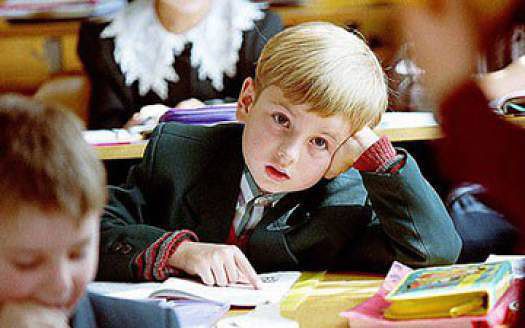 